РЕПУБЛИКА СРБИЈААутономна Покрајина ВојводинаПокрајински секретаријат за спорт и омладинуИ Н Ф О Р М А Ц И Ј Ао степену активизма срењошколаца у АП ВојводиниУ овој информацији презентовани су подаци о степену ангажовања младих и о њиховим могућностима да свој активизам подигну на виши ниво. Кроз добијене емпиријске податке анализирани су сви облици активизма младих: кроз школски систем ваннаставне активности удружења грађана волонтеризам мобилност информисање политички активизам. Дефинисањем основних потреба младих које се односе на активизам а на које указује ово истраживање Покрајински секретаријат за спорт и омладину ће у сарадњи са надлежним институцијама и организацијама младих и за младе да осмисли и реализује активности чији ће циљ бити мултидисциплинаран комплексан и креативан одговор на  проактивно деловање младих.Април  2012.У В О ДОд младих се очекује да буду носиоци новог еврпског духа промена и транзиционих збивања.  Да би могли да преузму овако одговорне улоге морају им се обезбедити услови да активно доприносе процесима одлучивања. Активизам младих подстиче се у најранијој адолесценцији кроз њихово учешће у неформалним друштвима вршњака кроз школске секције и ваннаставне активности.Омладински активизам подразумева партиципацију младих у друштву на разним нивоима – било да се ради о неким конкретним и локалним питањима у својој локалној заједници или о неким системским решењима. Дакле глас и активност младих у циљу постизања неких друштвених промена како би побољшали свој положај и допринели развоју друштва.Волонтеризам је логично основна платформа активизма младих. Оно се најчешће везује за активно учествовање младих у политичким непрофитним организацијама неформалним грађанским иницијативама и интересним групама. Волонтирање је организовано добровољно пружање услуге или обављање активности од општег интереса за опште добро или за добро другог лица без исплате новчане накнаде или потраживања друге имовинске користи. Оно истиче оно најбоље у човеку мења свест људи. Овакви постулати у модерном друштву доприносе економском развоју изградљи мира развија толико потребну толеранцију.Истраживање је спровео Покрајински секретаријат за спорт и омладину и оно је прво које обрађује овај проблем и степен активизма код младих у АП Војводини а управо са циљем дефинисања њихових потреба и побољшања услова за активно одлучивање и њихово непосредно учешће и усмеравање токова друштва у правцу демократских промена.Истраживање је спроведено крајем 2011. године путем упитника који садржи 25 питања. Питања су груписана у неколико сегмената који одређују активизам младих и њима су блиски. Поред изношења својих ставова о сопственом активизму поставили смо питања везана за чланство у организацијама познавање рада Канцеларије за младе на локалу ученичких парламената у школама односа према политичком ангажовању информисаности и хонорарном раду. Укупан број анкетираних је 4000 младих што представља узорак који покрива комплетан пресек популације младих у генерацији осамнаестогодишњака. У оквиру истраживања укључено је 65 средњих школа на територији АП Војводине. Спроведено је у завршним разредима тако да су ученици који су попуњавали анкету имали по 18 година - били су углавном пунолетни. Ово је врло важно јер се ради о младима који су на прагу факултета или запошљавања свесни су ситуације у друштву и свог положаја и на неки начин укључени у друштвене токове. Стицањем пунолетства они стичу и право гласања на изборима као и могућност да буду бирани. Већ са 15 година млади могу да обављају неке хонорарне послове и да зарађују. Такође донекле имају изграђене ставове о својој средини проблемима младих као и функционисању система и школе у коју иду. Имају могућност да се удружују да оснивају удружења грађана и да буду активни у раду како Канцеларије за младе тако и у неким пројектима које сами осмисле и реализују. Анкетирање су спроводили психолози или педагози на часовима грађанског васпитања или неким другим наставним часовима. У свакој школи су анкетирана по два одељења просечног успеха. Упустство за анкетирање садржало је и краћу информацију о томе шта је то активизам тако да ово истраживање има и едукативни карактер јер су млади добили информацију на који начин могу да буду активни и шта активизам представља.ЗАКОНСКИ ОКВИРИстраживање о степену активизма младих у АП Војводини је спроведено у складу са Националном стратегијом за младе и Акционим планом политике за младе у АП Војводини за период 2011- 2014.Законом о младима Члан 1 предвиђене су мере и активности Републике и аутономне покрајине ради унапређивања друштвеног положаја младих и стварање услова за оствариавање потреба и интереса младих у свим областима које су од интереса за младе. Како је активизам младих кључан за побољшање положаја младих али и напретка друштва у целини овим Законом Члан 20 предвиђено је између осталог и спровођење истраживања о положају и потребама младих те подстицање активизма младих у областима омладинског сектора. Такође у оквиру одредаба овог Закона које се односе на остваривање потреба и интереса младих у областима омладинског сектора конкретно у аутономној покрајини Чланом 25 тачка 2 предвиђено је подстицање младих да активно учествују у друштвеним токовима кроз афирмацију и подршку омладинских активности на територији аутономне покрајине.Један од основних циљева целокупне реализације Националне стратегија за младе јесте управо активизам младих односно подизање његовог нивоа квалитета и утицаја младе популације на токове друшвених збивања што се чини подршком пројеката младих за младе у свим областима друштвеног живота.У складу са Законом о младима и Националном стратегијом за младе израђен је Акциони план политике за младе у АП Војводини за период 2011-2014 који је 2010. године усвојила Скупштина АП Војводине. Овим Акционим планом је у оквиру области - активизам младих предвиђено системско праћење и процењивање степена активног учешћа младих у друштву.ЦИЉЕВИ ПОСТИГНУТИ ИСТРАЖИВАЊЕМмлади су упознати са појмом активизма шта он представља као и на који начим могу бити активнији;добијени су подаци о Канцеларијама за младе по општинама о томе шта оне раде и колико су млади упознати са њиховим радом;подаци о чланству у спортским и осталим организацијама и удружењима;подаци о томе које су области друштвеног живота интересантне младима и у које пројекте би желели да се укључе;подаци о ученичким парламентима у школи и које су њихове активности о томе колико су млади укључени непосредно у рад парламената;подстакли смо младе на размишљања о волонтеризму и сазнали њихов став шта за њих представља волонтеризам;подстакли смо младе на размишљања о политичком ангажовању и сазнали какав је њихов став о овој врсти активизма;добили смо податке о мобилности младих хонорарном запошљавању информисаности и на који начин млади дефинишу своје проблеме;кроз могућност писања поруке анкетираних и радом у фокус групама младима је дата могућност да изнесу своје проблеме и шта их тренутно окупира. На тај начин остварен је контакт са младима на непосредан начин.РЕЗУЛТАТИ ИСТРАЖИВАЊАОцена сопственог активизмаУ уводном делу анкетирања ученици су упознати са појмом активизма шта он конкретно представља. Млади углавном нису у разумели шта све подразумева појам активизам зато што немају дата искуства нити су о томе размишљали. Ово  анкетирање има и едукативну улогу код јер подстиче размишљања на који начин се може бити активан. Активизам не значи физичку активност  већ одређено друштвено ангажовање. Као један од проблема који млади имају да би били активнији наводи се недостатак слободног времена због школских обавеза и учења које одузима доста слободног времена младих. Ово се пре свега односи на ученике који похађају гимназије и планирају даље школовање. Недостатак слободног времена је један од разлога за неактивност међутим постоје и други разлози на које су млади указали. Табела 1: Фрекфенције и проценти оцене активизма   Чак 60% младих сматра да су сами одговорни зато што су неактивни, што указује да су свесни да су сами и одговорни за свој активизам. Овај податак указује на то да прихватајући сопствену одговорност, млади могу да утичу на промену сопственог понашања. На другом месту су по њиховом мишљењу органи државне управе, односно министарства са 48,34%, а затим локалне самоуправе, школе и Канцеларије за младе. Канцеларије за младе на локалном нивоу подстичу активност младих, тако да оне директно доприносе повећању активизма младих.  Канцеларије за младе на локалном нивоуКанцеларије за младе основале су општинске и градске управе у 28 локалних самоуправа на територији АП Војводине. Оне постоје у неким местима годину дана, док су у наким градовима постојале и 2007. године. Канцеларије за младе сарађују са школама и место су окупљања младих који учествују у пројектима и активностима које оне организују. Покрајински секретаријајат за спорт и омладину прати и подржава рад ових Канцеларија и кроз пројекте које је финансирао у току протеклих година укључује активно младе и подстиче њихов активизам. Млади у 39,30% знају да постоји Канцеларија за младе у њиховом месту, упознати су чак и са неким пројектима у којима су и сами учествовали. С обзиром да су Канцеларије нове и још увек недовољно промовисане, успех је што су млади упознати са њиховим радом, али свакако и недовољно. Проценат од 58,67% младих који наводе да немају Канцеларију, односи се пре свега на младе у Новом Саду, где Канцеларија за младе постоји, али још увек недовољно сарађује са школама, те би требало би више радити на њеној промоцији у овом граду. Месне заједнице односно села, немају за сада кацеларије за младе нити простор за младе, мада постоје иницијативе са њихове стране да се тај проблем реши. Млади углавном не остају да живе на селу, већ гравитирају према већим градским центрима.Организовање младих у удружења          Законом о младима који је усвојен 2011. године, дефинисана су удружења младих и удружења која се баве младима као посебне категорије. Удружење младих је удружење које је уписано у регистар и делује у складу са законом којим се уређује оснивање и правни положај удружења, а чије чланство чини најмање две трећине младих и чији су циљеви или област остваривања циљева усмерени на младе.  Млади више воле да се удружују у неформалне групе и студентска удружења, док се у остала удружења ретко удружују због тога што им је тешко да се изборе за своје место у управним одборима и осталим органима удружења. Велики проценат младих није укључено у удружења 85,24%. Потребно је промовисати удруживање младих средњошколаца и подстицати их на удруживање у каснијем периоду кроз изградњу модерног демократског грађанског друштва.Табела 2: Фрекфенција и проценти чланства у удружењимаЧланство у спортским клубовима указује на физичку активност младих. Као једну од отежавајућих околности за њихову активност у спортским клубовима, млади наводе високе месечне чланарине које нису у могућности да плате. Потребно је подржати активности спортских клубова где се неће наплаћивати чланарина, и које ће укључивати већи број младих.Табела 3: Фрекфенција и проценти чланства у спортским клубовимаУченички парламенти у школамаУ већини средњих школа у АП Војводини постоје школски парламенти, који су се формирали од 2001. године. Покрајински секретаријат за спорт и омладину је 2003. године спровео Истраживање о раду парламената у средњим школама у АП Војводини. Резултати тог истраживања указивали су тада да је ученички парламент постојао у 36% средњих школа у Војводини и да су њихове активности биле лоше, без утврђеног програма рада, нико у школи од наставног особља није био заинтересован за рад парламента. На питање да ли ученички парламент постоји у твојој школи, тада је њих 95,39% одговорило да парламент постоји, док је само 3,14% одговорило негативно. Данас је ситуација другачија. Реформом закона о средњим школама парламенти су почели да функционишу и реализују одређене активности. Активности парламента углавном се своде на хуманитарне активности и неке стандардне састанке. На питање које су активности парламента, већина ученика није упозната са радом парламента, сем ученика који су сами и директно активни, док су остали углавном незаинтересовани. Радом школског парламента задовољно је 45%, док 47,60% испитаника није задовољно. Сугестије младих су да би парламент требало да се бави проблемима који су важни за њихову школу, проблемима које имају сами ученици, а не програмским садржајима. Потребно је радити на промоцији парламената и демократије која подразумева демократски изабране представнике, који би својим разредима требало да преносе дешавања у парламенту и укључују их у већој мери. Већина ученика није активна у парламенту 85,42%, док је активних 11,81%Ангажовање младих на пројектимаНа питање да ли су били укључени у неки пројекат, 34,50% младих је одговорило да јесте, док 63% није било укључено у реализацију пројекта.Да би смо утврдили конкретније области интересовања младих, питали смо их у коју област би они волели да се укључе и на ком проблему би они радили. Постојала је могућност одабира више понуђених одговора. Убедљиво највећи број младих је одабрало спорт као област која их највише интересује 52%. На другом месту је здравље са упола мањом фреквенцијом 28,78%, затим култура са 26,38%, безбедност и људска права са око 25%, екологија, вршњачка едукација, запошљавање, информисање (око 20%). На последњем месту је убедљиво област маргинализованих група са 2,12% и европске интеграције са 7%. Показује се да је присутна недовољна свест о маргинализованим групама и да је та област најмање интересовала младе. Табела 4: Фрекфенција и проценти по областима ангажовањаа/ вршњачка едукација	                                                                        г/ културна дешавањаб/ запошљавање                                                                                    х/ екологијац/ спорт                                                                                                    и/ Особе са посебним потребамад/ здравље	л/ информисањее/ људска права	к/ безбедност младихф/ маргинализоване групе	м/ европске интеграцијеГрафички приказ ангажовања младих по областима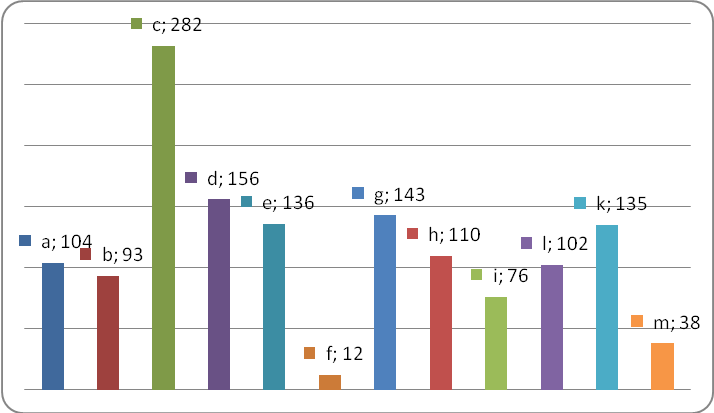 а/ вршњачка едукација	                                                                       г/ културна дешавањаб/ запошљавање                                                                                    х/ екологијац/ спорт                                                                                                    и/ Особе са посебним потребамад/ здравље	л/ информисањее/ људска права	к/ безбедност младихф/ маргинализоване групе	м/ европске интеграцијеВолонтеризам младих	Према Закону у волонтирању републике Србије, Волонтирање је дефинисано као организовано добровољно пружање услуге или обављање активности од општег интереса, за опште добро или за добро другог лица, без исплате новчане накнаде или потраживања друге имовинске користи, осим ако овим законом није друкчије одређено.Сам појам волонтирања млади су дефинисали на неколико начина. Волонтирање је за њих: добротворни рад, рад без новчане надокнаде, радна пракса, хуманитарни рад, радити посао који волиш, рад од 6 месеци, пробни рад, помагање људима, добровољни рад итд. Сви анкетирани млади су имали појам о волонтирању, чему су допринеле кампање на промоцији волонтеризма. У суштини млади дефинишу појам волонтирања као добровољног рада вез икакве накнаде односно неплаћени рад.   На питање када би постојала могућност за волонтирање у твом месту да ли би био спреман да волинтираш велики проценат младих је одговорило да желе да волонтирају (75%) . То значи да млади и поред тога што  мисле да приликом волонирања не добијају никакву новчану надокнаду, желе да раде и на тај начин стекну праксу и допринесу свом друштву. Млади су заинтересовани да раде волонтерски тако да је приликом наших посета ЈЛС било је доста речи о локалним волинтерском центрима који би понудили младима разне могућности за волонтирање, а заинтересованим организацијама, младе стручне особе за ангажовање у конкретној области.Табела 5: Фрекфенција спремности за волонтирање	На питање да ли знају које су њихове могућности за волонтирање свега, 28% младих је одговорило да знају за њих, док је 70,4% одговорило да не зна за те могућности. Овај податак је важан јер упућује да би требало подржати пројекте промоције волонтерског рада на локалном нивоу. Табела 6: Фрекфенција и проценти информисаности о могућностима за волонтирање    Могућност да ради хонорарно искористило је 42,44% младих. Млади се у својим сугестијама жале на слабу понуду хонорарног посла. Запошљавање је велики проблем младих и они тај проблем препознају. У потпуности су свесни стања у глобалном систему и стања нашег друштва. Забринути су како ће пронаћи посао у стању тешке економске ситуације у земљи. Овај проблем је присутан подједнако и у мањим срединама и у већим центрима.Мобилност младих 	У односу на проблеме који су се односили на мобилност младих у протеклом периоду, олакшавајућа је околност укидање виза, чиме су се младима  отвориле потпуно нове могућности. Појам саме мобилности младих укључује разне аспекте живота младих људи, од образовне, културне и туристичке покретљивости, до међународне сарадње и размене.За разлику од ранијих истраживања која смо радили у склопу истраживања слободног времена младих (2007), када су подаци о путовањима младих били поражавајући, данас је видан изузетан напредак код мобилности средњошколаца. Године 2007. на питање да ли си путовао у иностранство -  39% младих је одговорило да никада није било у иностраству. Ови подаци 2011. године су потпуно другачији, тако да се само 7.75% ученика изјаснило да није путовало ван граница. Највећи проценат младих 28,97% путовало је у више од 5 земаља. Обзиром да је истраживање рађено у завршним разредима средње школе, могуће је да су у нижим разредима проценти мањи, али у просеку је ситуација знатно боља у односу на претходни период. Најмањи је број оних који нису нигде путовали, што охрабрује и показује да је од великог значаја укидање виза за земље ЕУ, јер су млади имали конкретни бенефит од тога.Табела 7: Фрекфенција и проценти посећених земаљаПолитички активизам младих		Посматрајући генерално популацију младих у Србији, приметна је њихова отуђеност и резервисаност у односу на политички ангажман и недовољно разумевање улоге одговорног појединца/ке у изградњи друштва. Зато је неопходно промовисати улогу младих у политичком животу које ће дати подршку њиховом мотивисању за политички ангажман. Испитивање политичког активизма младих спроведен је кроз три питања. Лични однос према политичком активизму и став према младим особама као потенцијалним функционерима. Из одговора које смо добили можемо закључити да млади генерално имају негативан однос према политици. Према истраживању, очито је да политика младе углавном не занима. Чак 44,10% младих, што представља убедљиво највећи проценат, одговорило да их политика уопште не занима. Најмањи број од 4,24% младих су активни у политичкој странци (подмлатку). 13,10% сматра да би политиком требало да се баве политичари, што негде упућује на разочаравајући податак, да они чак нису свесни да они  сами својим укључивањем у политички живот могу утицати на промене у друштву и на свој положај у њему. Отуда произилази и податак да само 11,62% сматра да би требало да буде више младих у политичким странкама, док  20% младих прати политичка дешавања али не жели да учествује. Забрињавајуће је велики проценат од 20,85% младих потпуно незаинтересовано и нема никакав став о овој теми. Поруке младих у великој мери указују да они имају свој став о политичарима и оно што износе као велики проблем је корупција. Табела 7: Фрекфенција и проценти односа младих према политичком активизмуа) активан сам члан политичке странкеб) пратим политичка дешавања, али не желим да учествујемц) мислим да би политиком требали да се баве политичарид) требало би да буде више младих у политичким странкамае) политика ме не занимаф) немам ставМлади имају подељен став о томе да ли би они били способни да обављају неку од функција у локалној власти. Оно што би требало да се подразумева као савим нормално, да млад човак буде председник општине, одборник или на било којој другој функцији, што значи да је способан и да се избори за то место и учествује у кампањи равноправно са осталима. Ова ситуација код младих далеко је од реалне. Они себе углавном не доживљавају на тај начин. Тако је на питање да ли мисле да ли млади могу да обављају неку од функција у локалној власти чак 44,65% одговорило негативно. Ово представља проблем и требало би младе људе охрабривати за веће ангажовање у друштву. Ипак је већина младих 54,24% одговорило да млади могу да обављају функције, али је вероватно да нико то не мисли конкретно на себе, већ на неке друге младе који се баве политиком. С обзиром на чињеницу да су у слободном делу анкете писали о недовољно добром њиховом статусу у друштву које представља маргинализовање младих у друштву, млади би требало да имају што већи утицај и самим тим се више ангажују и буду активнији. Информисаност младих	Информисање младих је  веома признат део омладинског рада у многим Европским земљама. До 2001. године постојало је више од 7000 инфо центара за младе и више од 12000 особа које су радиле у тим центрима у 36 Европских земаља. Ово је јасан доказ како се брзо наша друштва мењају и постају сложенија, што указује на потребу да се младима пруже информације које ће им помоћи да пронађу свој пут у животу и остваре своје аспирације.        У АП Војводини, иако је било сугерисано Акционим планом политике за младе у АП Војводини, до сада је отворен један омладински информативни центар 2011.године у Сремској Каменици. Овај Војвођански информативни центар пружа могућност омладинским организацијама да на квалитетеан и повољан начин реализују своје омладинске пројекте. Отварање информативних центара на локалним нивоима би допринело повећању не само информисаности младих, већ и њиховој мобилности, због тога што би младима пружило информације о попустима на путовања, донаторима, семинарима, пружало помоћ при попуњавању молби за спонзорства и слично.На основу одговора на питње на који начин се млади информишу, можемо закључити да се повећао број младих који се информишу путем интернета. Информисање путем интернета  са највећим процентом заузима прво место 69,19%. То нису информативни сајтови, већ сајтови друштвених мрежа које млади посећују (сами су уписивали тај податак), на другом месту је информисање преко пријатеља 45,94%, затим путем телевизије 43,17%, у школи 40,96%. Најмање се информишу читајући штампу 26,59% и кроз омладинска удружења 11% што је и логично, зато што су у малој мери учлањени у омладинска удружења.
Табела 8: Фрекфенција и проценти о начинима информисаности младиха) преко пријатељаб) путем телевизијец) преко интернетад) путем штампее) у школиф) преко омладинских удружењаг) на други начин Графички приказ о начину информисања младих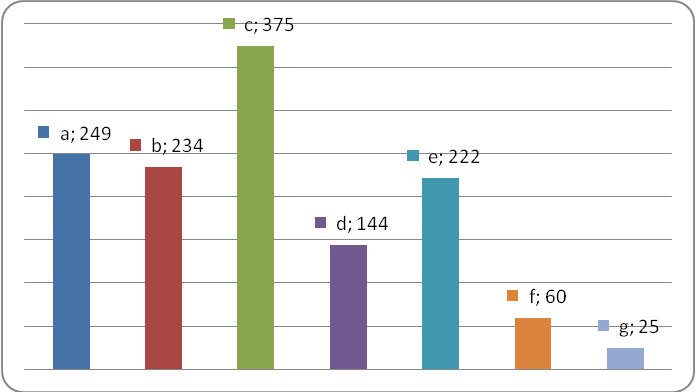 а) преко пријатељаб) путем телевизијец) преко интернетад) путем штампее) у школиф) преко омладинских удружењаг) на други начинПроблеми младихНа питање који су проблеми младих, испитаници су имали прилику да заокруже више понуђених одговора. Они сматрају да имају више од једног проблема са којим се свакодневно сусрећу. Оно што није њихов тренутни проблем, с обзиром да још увек иду у школу, је проблем запошљавања. Запошљавање је убедљиво на првом месту са 65,31%, затим следи проблем недовољно новца за свакодневне потребе са 47,60%. Оба ова проблема су економске природе и указују да економска криза погађа у великој мери и младе. Недовољна активност младих је на трећем месту са 40,41% што значи да су млади схватили да би требало да буду активнији и да је неактивност проблем са којим се они сусрећу. Сви проблеми су у синергији и уско су повезани са недовољном информисаношћу младих која је на четвртом месту са 31,37%. Следе остали проблеми у областима образовања, безбедности, болестима зависности и неразумевања потреба младих. Сви ови проблеми су подједнако важни и битни младима, али су приоритети они економске природе и највише погађају младе.Табела 9: Табеларни приказ најизраженијих проблема младихОбразовањеНедовољна информисаностЗапошљавањеНедовољно новца за свакодневне потребеБолести зависностиНеразумевање потреба младихНеактивност младихБезбедност младихостало Графички приказ најизраженијих проблема младих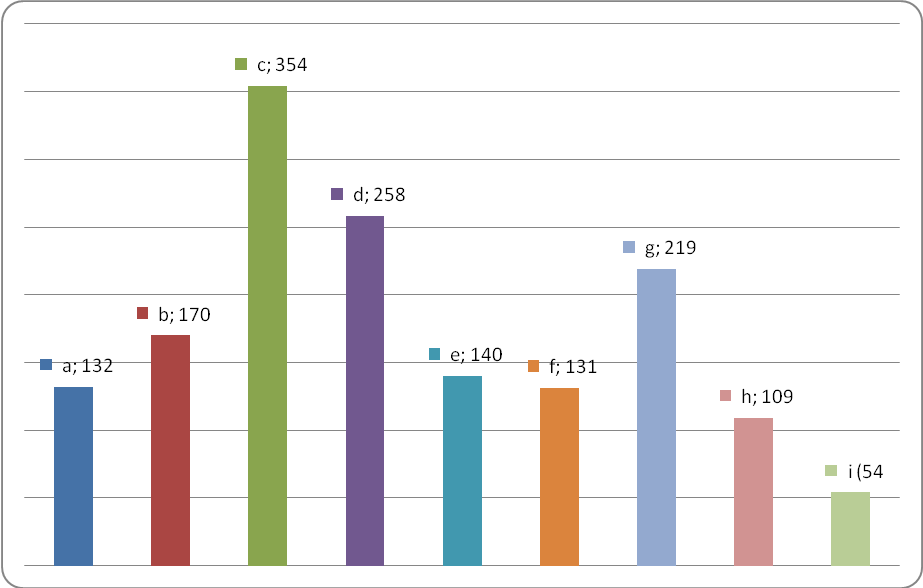 ФОКУС ГРУПЕ	У оквиру истраживања о активизму младих организовали смо фокус групе у следећим градовима: Нови Сад, Кикинда, Сомбор, Сремски Карловци и Зрењанин. У дијалогу са ученицима и ученицама 4. разреда средњих школа и гимназија, желели смо да откријемо на који начин перципирају идеју омладинског друштвено-политичког ангажмана, волонтеризма, као и степен њихове информисаности о актуелним пројектима и активностима које се организују за дату циљну групу, те да их упоредимо са резултатима истраживања. У фокус групама је учествовало око 180 младих.	Резултати фокус група кореспондирају са резултатима истраживања. Однос према задатој тематици је готово идентичан код свих  испитаника/ца, без обзира на то из којег града или школе долазе. Наглашена је апатија, пасивност, непрепознавање државних институција за младе (од националног до локалног нивоа) као фактора за испуњавање њихових потреба, али ни невладине организације нису нарочито популарне. Углавном су неупућени у постојање Канцеларије за младе, не знају који је њен делокруг рада и због чега је значајна ѕа омладинску популацију. 	Када је реч о ученичком парламенту, испитаници/е сматрају да би његова основна функција требала да буде рад у интересу ученика, али притом наводе да у пракси не функционише добро, да предложене идеје и пројекти не наилазе на подршку код већине ученика, те не служи сврси. Све се углавном своди на организовање журки и дискусије о одласку на екскурзије, а конкретни проблеми младих не спадају у делокруг рада парламента.По мишљењу ученика/ца, незаинтересован професорски колектив доприноси лошем активизму младих. Општи закључак је да су разлози пасивности младих незаинтересованост и неодговорност запослених у граду и школи, али су свесни и сопствене одговорности кад је реч о овом проблему.	Волонтеризам је и даље апстрактна и непозната идеја за већину – иако схватају потенцијални значај оваквог облика друштвено-корисног рада,  млади не знају на који начин би се укључили у волонтерске активности. То нас доводи до великог проблема – информисања младих. С обзиром на то да живимо у времену агресивног маркетиншког наметања производа (од материјалних до духовних садржаја), очито је да ученици, изложени свакодневно стотинама рекламних порука преко електронских медија (највише путем телевизије и интернета) не могу позитивно да одреагују на активности које се за њих организују, ако нису пропраћене интезивном, провокативном рекламирању, прилагођеног њиховим интересовањима и потребама. Стога је неопходно реафирмисати приступ младима у презентовању свих пројеката који су им намењени: од предавања, радионица, трибина, едукација до културних, уметничких и спортских активности. 	Већину ученика политика не занима и не желе да се баве политиком, нити да постану чланови странке. Веома је забрињавајуће што и даље доминантан број младих жели да напусти земљу, чак и по цену несигурности налажења посла у иностранству. По мишљењу испитиваних ученика/ца, највећи проблеми са којима се млади суочавају су: демотивисаност, незаинтересованост, равнодушност, немогућност запошљавања, несхватање потреба и проблема омладине од стране институција, недостатак новца за нормалан живот, лоша перспектива. Нико од испитаних нема конкретну идеју о томе шта би требало урадити да би се систем променио, и не верују да ће се нешто променити после избора. Велик проценат испитаних ученика се одлучио на даље (високо) образовање и стручно усавршавање, али не знају да ли ће једног дана наћи посао у струци, те нису сигурни да знају сврху студирања, због немогућности запошљавања. 	Постојеће програме за младе користи мали проценат оних који су већ активни, или волонтирају при невладиним организацијама (стиче се утисак да једино они користе постојеће програме за младе). Р Е З И М Е     	 Активизам се углавном своди на  групне, а не на појединачне активности младе особе. Млади често не размишљају о активизму на тај начин. Они често под активизмом подразумевају физички активизам на пољима физичке активности и веће покретљивоти. Већи број младих очекује да би стварањем повољнијих услова и повећањем понуде активности и они сами  били активнији. Млади сматрају да држава, државне институције и органи имају задатак да њима створе услове за школовање, запослење и понуде им више пројеката у које би се они укључили у њихову реализацију. Стиче се утисак да превише очекују од одраслих, иако су свесни да њихов активизам у великој мери зависи од њих самих. Очигледно да је читав систем и васпитање како у породици, тако и у школи, допринело таквом инертном размишљању. Мотивацију за свој активизам не траже у себи, већ je очекују од одраслих. На који начин они очекују да их неко мотивише није јасно, али јесу свесни да немају довољно информација и о оним активностима које су понуђене и спроводе се за њих.       	Покрајински секретаријат за спорт и омладину прати и подржава рад  локалних Канцеларија за младе кроз подршку њихових пројеката на локалном нивоу, који активно укључују младе и подстиче њихов активизам. Међутим, ово истраживање је навело на закључак да је убудуће неопходно подстицати Канцеларије за младе да се више промовишу у школама матичних градова, а такође и омладинске организације које се баве организовањем омладинских кампова, едукација и волонтирања у иностранству (као што је програм  Европске уније Млади у акцији). Наиме, млади у 39,30% знају да постоји Канцеларија за младе у њиховом месту и упознати су са неким пројектима, што јесте успех, обзиром да су Канцеларије нове, али је свакако и недовољно, па се кампањом по школама може приближити младима.   	Наш Секретаријат кроз реализацију Акционог плана политике за младе (2005-2008 и 2011-2014) спроводи конкурсе који су намењени омладинским организацијама, организацијама које се баве младима, установама и локалним самуправама. Сви пројекти који су подржани овим конкурсима доприносе директном ангажовању младих и укључују младе кроз различите области. Поред тога као посебне области у оквиру АППМ постоји област Активног укључивања младих у друштво, изградња цивилног друштва и волонтеризам која у својим конкретним задацима има за циљ подстицање активизма код младих. Само у  току 2011. године, подржано је 137 пројеката у девет области. Као посебна област која доприноси активизму младих је врло је важна и област Информисања и мобилности младих.     	Млади су довољно свесни ситуације и услова у којима живе. Жале се на државу, траже боље услове за живот, своје школовање и запошљавање. Њихов однос према животним проблемима углавном је пасиван, осећају се беспомоћно и не верују да ико чује њихов глас и њихово мишљење. Постоје и они који оптимистички гледају на свој живот и имају такав приступ према својим проблемима што је позитивно, али су они мање заступљени. 	Волонтеризам је и даље апстрактна и непозната идеја за већину - иако схватају потенцијални значај оваквог облика друштвено-корисног рада, млади не знају на који начин би се укључили у волонтерске активности. То нас доводи до великог проблема – информисања младих. Наиме, на питање да ли знају које су њихове могућности за волонтирање свега њих 28% је одговорило да знају за њих. С обзиром на то да живимо у времену агресивног маркетиншког наметања производа (од материјалних до духовних садржаја), очито је да ученици, изложени свакодневно стотинама рекламних порука преко електронских медија (највише путем телевизије и интернета) не могу позитивно да одреагују на активности које се за њих организују, ако нису пропраћене интезивном, провокативном рекламирању, прилагођеног њиховим интересовањима и потребама. Стога је неопходно реафирмисати приступ младима у презентовању свих пројеката који су им намењени: од предавања, радионица, трибина, едукација до културних, уметничких и спортских активности. 	Већину ученика (44%) политика уопште не занима, не жели да се бави политиком, нити да постану чланови странке. Веома је забрињавајуће што и даље доминантан број младих (обухваћених фокус групама) жели да напусти земљу, чак и по цену несигурности налажења посла у иностранству. Колико они сами себе не виде у политичком ангажовању и колико нису свесни чињенице да евентуалне промене у друштву и свој положај у њему, могу постићи сопственим ангажовањем говоре подаци да се њих 13% изјаснило да политиком треба да се баве само политичари (дакле,  потпуно се дистанцирају), а 20% њих прати политику али не жели да учествује. Зато је неопходна подршка пројеката који доприносе указивању на значај излазака на изборе, повећања броја младих на изборним листама и генерално њиховог политичког ангажовања.		Тренутна окупација младих, теме и проблеми којима се млади баве у свом свакодневном животу су: скупе школарине, образовање и чланарине у спортским клубовима, недовољна активност младих, очекивање да се за њих створе програми и да се подстакну на активизам, све мање слободног времена и пуно обавеза у школи, желели би да имају више могућности да зараде, нису довољно информисани о могућностима да волонтирају и зараде, мало простора који је намењен младима, млади су неактивни, корупција у политици погађа младе, желе да оду из земље због лошег материјалног положаја.  Подстицати промоцију активизма младих кроз заједничке активности државних институција и невладиних организација која се баве активизмом, подједнако у урбаној и у руралној срединиПодржавати пројекте усмерене на побољшање квалитета и умрежавање ученичких парламената због размене идеја, искустава и циљева добре праксеПодржавати оснивање омладинских организација и пружити подршку иницијативама младих за организовање у омладинске организацијеПодржавати развојне пројекте локалних  канцеларија за младе и пројекте који промовишу рад канцеларије за младе на локалуПодстицати политички активизам младих кроз подршку пројектима који доприносе указивању на значај изласка на изборе и повећању броја младих на изборним листамаПодржавати пројекте који доприносе информатичкој писмености младихПодржавати оснивање центара за информисање младих чиме би се побољшало информисање младих о њиховим могућностима у активизму. 4. Оцена сопственог активизма?4. Оцена сопственог активизма?4. Оцена сопственог активизма?4. Оцена сопственог активизма?4. Оцена сопственог активизма?1234541631731501027.56%11.62%31.92%27.68%18.82%9. Да ли си члан омладинског удружења?9. Да ли си члан омладинског удружења?дане7646214.02%85.24%8. Да ли си члан спортског клуба?8. Да ли си члан спортског клуба?дане17036731.37%67.71%11. Област у којој би желео да се ангажујаш на пројекту?11. Област у којој би желео да се ангажујаш на пројекту?11. Област у којој би желео да се ангажујаш на пројекту?11. Област у којој би желео да се ангажујаш на пројекту?11. Област у којој би желео да се ангажујаш на пројекту?11. Област у којој би желео да се ангажујаш на пројекту?11. Област у којој би желео да се ангажујаш на пројекту?11. Област у којој би желео да се ангажујаш на пројекту?11. Област у којој би желео да се ангажујаш на пројекту?11. Област у којој би желео да се ангажујаш на пројекту?11. Област у којој би желео да се ангажујаш на пројекту?11. Област у којој би желео да се ангажујаш на пројекту?абцдефгхилкм1049328215613612143110761021353819.19%17.16%52.03%28.78%25.09%2.21%26.38%20.30%14.02%18.82%24.91%7.01%17.Спремност за волонтирање?17.Спремност за волонтирање?дане40712475.09%22.88%18. Да ли сте упознати са могућностима за волонтирање?18. Да ли сте упознати са могућностима за волонтирање?дане15438228.41%70.48%19. У колико си земаља путовао/ла?19. У колико си земаља путовао/ла?19. У колико си земаља путовао/ла?19. У колико си земаља путовао/ла?19. У колико си земаља путовао/ла?19. У колико си земаља путовао/ла?19. У колико си земаља путовао/ла?012345више42811006339481577.75%14.94%18.45%11.62%7.20%8.86%28.97%20. Однос према политичком активизму?20. Однос према политичком активизму?20. Однос према политичком активизму?20. Однос према политичком активизму?20. Однос према политичком активизму?20. Однос према политичком активизму?абцдеф2310971632391134.24%20.11%13.10%11.62%44.10%20.85%25. Информисаност о активностима за младе?25. Информисаност о активностима за младе?25. Информисаност о активностима за младе?25. Информисаност о активностима за младе?25. Информисаност о активностима за младе?25. Информисаност о активностима за младе?25. Информисаност о активностима за младе?абцдефг249234375144222602545.94%43.17%69.19%26.57%40.96%11.07%4.61%22. Највећи проблем младих у Војводини?22. Највећи проблем младих у Војводини?22. Највећи проблем младих у Војводини?22. Највећи проблем младих у Војводини?22. Највећи проблем младих у Војводини?22. Највећи проблем младих у Војводини?22. Највећи проблем младих у Војводини?22. Највећи проблем младих у Војводини?22. Највећи проблем младих у Војводини?абцдефгхостало1321703542581401312191095424.35%31.37%65.31%47.60%25.83%24.17%40.41%20.11%9.96%